   Πληρ.: Μαρία Κουμουτσάκου               Γραμματέας ΟΕΥ Α΄Οικονομικό & Επιχειρηματικό Δελτίο ΣουηδίαςΑριθμός 3                                                                                                 Παντελής Γιαννούλης                                                                                               Σύμβουλος ΟΕΥ Α΄1.Θέματα ελληνικού ενδιαφέροντος -Εκδήλωση Enterprise Greece σε συνεργασία με το Υπουργείο Εξωτερικών και το Επιμελητήριο Αρκαδίας, «Ενίσχυση της Εξωστρέφειας των ελληνικών επιχειρήσεων στην Ευρωπαϊκή Αγορά» Χώρες: Γερμανία, Ηνωμένο Βασίλειο, Σουηδία, Αθήνα 2 Απριλίου και Τρίπολη 3 Απριλίου τ.ε.Σκοπός της εκδήλωσης είναι η ενημέρωση των ελληνικών επιχειρήσεων για τις συνθήκες και τις απαιτήσεις των αγορών της Γερμανίας, Ηνωμένου Βασιλείου, Σουηδίας και τις ευκαιρίες εξαγωγής προϊόντων (και του Αγροδιατροφικού Κλάδου) και υπηρεσιών μας. Προσκεκλημένοι ομιλητές θα είναι οι Οικονομικοί και Εμπορικοί Σύμβουλοι των Πρεσβειών της Ελλάδας σε Βερολίνο, Μόναχο, Λονδίνο, Στοκχόλμη.  Μετά την ολοκλήρωση των παρουσιάσεων, θα γίνει ανοιχτή συζήτηση με τους ομιλητές.Η εκδήλωση στην Αθήνα θα λάβει χώρα την Τρίτη, 2 Απριλίου τ.ε., στις 15:30, στην Αίγλη Ζαππείου, Αίθουσα Prive, Πληροφορίες κα Άννα Τρυποσκούφη,
Email: a.triposkoufi@enterprisegreece.gov.gr Η εκδήλωση στην Τρίπολη θα λάβει χώρα την Τετάρτη 3 Απριλίου, στην Αίθουσα εκδηλώσεων του Επιμελητηρίου Αρκαδίας στις 16:30.Δηλώσεις - ΣυμμετοχέςΓια δηλώσεις -συμμετοχές μπορείτε να συμπληρώσετε online τη δήλωση που θα βρείτε στην ιστοσελίδα του Επιμελητηρίου Αρκαδίας www.arcadianet.gr (Σημαντικά, Εκδηλώσεις).Πληροφορίες στο Επιμελητήριο Αρκαδίας 2710 227141-2 (όλες τις εργάσιμες μέρες και ώρες).Ανάλυση Εμπορικού Ισοζυγίου Ελλάδας - ΣουηδίαςΣύμφωνα με τα στοιχεία της ΕΛ.ΣΤΑΤ. το σύνολο του εμπορικού ισοζυγίου μεταξύ Ελλάδας και Σουηδίας, ανήλθε σε αξία το 2018 στα περίπου 660 εκ. Ευρώ, σημειώνοντας αύξηση κατά 42 εκ. Ευρώ ή περίπου 7%. Οι εξαγωγές προς Σουηδία –ακολουθώντας και την γενικότερη αύξηση των ελληνικών εξαγωγών- σημείωσαν αξία ρεκόρ φθάνοντας για πρώτη φορά στο ύψος των 225,7 εκ. Ευρώ (+15,3%). Παράλληλα όμως και οι εισαγωγές από τη Σουηδία αυξήθηκαν κατά περίπου 2,8%.Αναλυτικότερα και όσον αφορά στις εξαγωγές, αναφέρονται τα εξής : Η Σουηδία αποτελεί τον 31ο κυριότερο προορισμό για τα ελληνικά προϊόντα. Το 60% των κυριότερων εξαγόμενων προϊόντων (που υπερβαίνουν την αξία εξαγωγής του 1 εκ. Ευρώ), αποτελούν προϊόντα του αγροδιατροφικού τομέα. Τα 2 κυριότερα εξαγόμενα προϊόντα είναι τα «Λάδια πετρελαίου» και τα «Τυριά», τα οποία και φθάνουν στο ποσοστό του περίπου 28% των συνολικών εξαγωγών προς Σουηδία. Όσον αφορά ειδικότερα στα προϊόντα του αγροδιατροφικού τομέα, το σύνολο αυτών προσεγγίζει σε αξία τα 77,1 εκ.Ευρώ ή ποσοστό περίπου 34% του συνόλου.Όσον αφορά στις εισαγωγές από τη Σουηδία, αναφέρεται ότι εισάγονται κυρίως έλαια πετρελαίου, βιομηχανικά προϊόντα, χαρτιά και ξυλεία, ενώ από το σύνολο των κυριοτέρων 18 προϊόντων (με αξία άνω των 3,6 εκ. Ευρώ) που φθάνουν στο περίπου 71% των συνολικών εισαγωγών, μόλις 2 εξ’αυτών είναι προϊόντα του αγροδιατροφικού τομέα.Σημειώνεται ότι η Σουηδία αποτελεί για τα παρακάτω 9 αγροτικά προϊόντα, έναν από τους κυριότερους προορισμούς, παγκόσμια : «Τυριά και πηγμένο γάλα για τυρί (	4ος)», «Πεπόνια,  καρπούζια» (4ος), «Σταφύλια, νωπά ή ξερά»(5ος)«Λαχανικά, καρποί και φρούτα παρασκευασμένα» (6ος), «Ντομάτες παρασκευασμένες ή διατηρημένες χωρίς ξίδι ή οξικό οξύ», (7ος), «Εκχυλίσματα βύνης, καθώς και παρασκευάσματα διατροφής από αλεύρια»(11ος), «Λαχανικά παρασκευασμένα ή διατηρημένα χωρίς ξίδι»(11ος), «Ελαιόλαδο και τα κλάσματά του» (12ος), «Γιαούρτι, βουτυρόγαλα, πηγμένο γάλα και πηγμένη κρέμα,  κεφίρ», (12ος).Εκδήλωση οινογνωσίας της Οινοποιίας Ψαρούλη Στις 18 Μαρτίου τ.ε. η Οινοποιία Ψαρούλη, διοργάνωσε με επιτυχία εκδήλωση οινογνωσίας στο γνωστό εστιατόριο “Mykonos”, στη Στοκχόλμη, με την στήριξη του Γραφείου Οικονομικών και Εμπορικών Υποθέσεων της Πρεσβείας Στοκχόλμης και του Γραφείου Ε.Ο.Τ Σκανδιναβίας.  Η εκδήλωση περιελάμβανε παρουσίαση, στη σουηδική γλώσσα, από sommelier, πέντε οίνων, που παράγονται στην περιοχή της Καλαμάτας και έχουν λάβει διεθνείς βραβεύσεις στους διεθνείς διαγωνισμούς AWC Vienna και Concours Mundial de Bruxelles. Παρέστησαν εκπρόσωποι της ομογένειας, σουηδοί δημοσιογράφοι και bloggers, μεταξύ των οποίων και ο κ. Markus Olsson, στο blogg του οποίου δημοσιεύτηκαν φωτογραφίες και οι θετικές εντυπώσεις του για την διοργάνωση.  http://www.mittgrekland.se/blogg/92-veckans-matdryck/1283-grekiska-viner-fran-psaroulis-wine?fbclid=IwAR1Mc8QoD-c2yaIBthRj32GYsrLpwNNyMjvr_ltn5EJ8IluCg_FOpYJTOn8 Εκδήλωση οινογνωσίας της Οινοποιίας KamaraΣτις 26 Μαρτίου τ.ε. διοργανώθηκε στο γνωστό εστιατόριο TAK στην Στοκχόλμη, από την σουηδική εισαγωγική εταιρεία οίνου KvalitetsViner, οινογνωσία και πρόγραμμα προβολής της οινοποιίας Kamara, που λειτουργεί κοντά στη Θεσσαλονίκη από την οικογένεια Κιουτσούκη. Ο κ. Δ. Κιουτσούκης, παρουσίασε επτά «φυσικά κρασιά», τα οποία δεν περιέχουν κανενός είδους πρόσθετες ουσίες και εμφιαλώνονται χωρίς φιλτράρισμα και χωρίς προσθήκη θειωδών. Ανέδειξε επίσης τα πλεονεκτήματα της ποιοτικής ρετσίνας, ως φυσικού προϊόντος και προϊόντος ΠΟΠ, που παράγεται με τις ίδιες περίπου τεχνικές οινοποίησης που ίσχυαν από την αρχαιότητα. Στην εν λόγω εκδήλωση συμμετείχαν δημοσιογράφοι του χώρου και εκπρόσωπος της ένωσης καταναλωτών AKTA VARA, η οποία, μεταξύ άλλων,  διεξάγει την καμπάνια «invinoveritas», για την αναγραφή των συστατικών του κρασιού στην ετικέτα. Τα κρασιά της οινοποιίας αναμένεται να διανεμηθούν, μέσω του κρατικού μονοπωλίου Systembolaget, στο λεγόμενο «Temporary Range- Exclusive list», που περιλαμβάνει προϊόντα υψηλής-εκλεκτής ποιότητας, με περιορισμένη διαθεσιμότητα. 2. Σουηδική Οικονομία2.1. Εκτιμήσεις για επιβράδυνση της σουηδικής οικονομίας Σύμφωνα με πρόσφατες δηλώσεις του Εθνικού Ινστιτούτου Οικονομικών Ερευνών  (NIER), η σουηδική οικονομία έχει εισέλθει σε φάση επιβράδυνσης,  με προβλεπόμενη αύξηση του ΑΕΠ κατά 1,5% το 2019 και κατά 1,6% το 2020.Ο Δείκτης Οικονομικής Τάσης του NIER βαίνει χαμηλότερα, από 101,9 τον Φεβρουάριο σε 101,7 τον Μάρτιο, αλλά εξακολουθεί να σηματοδοτεί ελαφρώς ισχυρότερο κλίμα από το κανονικό στην οικονομία.Ωστόσο, ο δείκτης εμπιστοσύνης για την κατασκευαστική βιομηχανία υποχώρησε 5,5 μονάδες, κινούμενος κάτω από το επίπεδο 110. Αυτό δεν πρέπει να αποτελεί έκπληξη, δεδομένων των εξελίξεων της γερμανικής μεταποιητικής βιομηχανίας. 2.2. Οι ΜΜΕ αποτελούν σημαντική πηγή εσόδων για τη σουηδική οικονομία Σύμφωνα με έκθεση της Σουηδικής Ομοσπονδίας Ιδιοκτητών Επιχειρήσεων (Företagarna), σε 208 από 290 δήμους στη Σουηδία, μικρές και μεσαίες επιχειρήσεις (ΜΜΕ) με μέχρι 50 εργαζόμενους αποτελούν τη μεγαλύτερη πηγή εσόδων για την τοπική αυτοδιοίκηση. Οι μικρές εταιρείες αντιπροσωπεύουν το 29% των εσόδων από τους φόρους εισοδήματος των δήμων, ακολουθούμενες από υπαλλήλους στο δημόσιο τομέα (26%). Μεγάλες εταιρείες και συνταξιούχοι είναι επίσης μια άλλη σημαντική πηγή εισοδήματος για τους δήμους.Ο κ.Günther Mårder, Διευθύνων Σύμβουλος της Företagarna, αναφέρει τα ευρήματα ως ένα σημάδι στροφής στην οικονομία. Αν και μια οικονομία που βασίζεται στις ΜΜΕ είναι πιο σταθερή από αυτή που εξαρτάται από τις επιχειρήσεις, με τον κίνδυνο μεγάλων πτωχεύσεων, η Σουηδία εξαρτάται από τις εξαγωγές και οι ΜΜΕ αντιμετωπίζουν προκλήσεις που σχετίζονται με τις εξαγωγές. 2.3. H Κεντρική Τράπεζα δεν αναλαμβάνει  την ενδυνάμωση της κορώνας Σύμφωνα με τις δηλώσεις του κ.Stefan  Ingves, διοικητή της Κεντρικής Τράπεζας της Σουηδίας (Riksbank),  δεν γίνεται να αναληφθούν ταυτόχρονα μέτρα για την σταθεροποίηση και του πληθωρισμού και της συναλλαγματικής ισοτιμίας. Εφόσον γίνεται η επιλογή του στόχου του πληθωρισμού, είναι αναπόφευκτη η διακύμανση της συναλλαγματικής ισοτιμίας. Τα τελευταία χρόνια, η σουηδική κορώνα  έχει αποδυναμωθεί, προκαλώντας συζήτηση για το αν προκαλεί ζημιές ή οφέλη για τα σουηδική οικονομία. Η νομισματική πολιτική της Riksbank αποτελεί αμφιλεγόμενο ζήτημα. Η Riksbank  αντιμετωπίζει το θέμα στην έκθεσή της, “Account of Monetary Policy in 2018”, που δημοσιεύτηκε στις 27 Μαρτίου. Η κορώνα έχει αποδυναμωθεί, εν μέρει λόγω της επεκτατικής νομισματικής πολιτικής, αλλά από τις αρχές του 2018, οφείλεται επίσης στις δυσμενείς προβλέψεις για την ανάπτυξη της σουηδικής οικονομίας καθώς και παγκόσμιους παράγοντες. Επίσης δεν υπάρχουν ενδείξεις ότι η πολιτική της στόχευσης του πληθωρισμού στο επίπεδο κοντά στο 2%,  οδηγεί στην συνεχή αποδυνάμωση της κορώνας. 3. Επιχειρηματικά νέα 3.1. Συνεργασία Northvolt and Volkswagen στον τομέα μπαταριών Η Volkswagen και η σουηδική Northvolt, μαζί με άλλα ερευνητικά κέντρα, οδεύουν προς τη δημιουργία μιας νέας ευρωπαϊκής κοινοπραξίας για την έρευνα στον τομέα των μπαταριών.  Από τις αρχές του 2020, η λεγόμενη Ευρωπαϊκή Ένωση για τις Μπαταρίες (EBU) στοχεύει να συγκεντρώσει τεχνογνωσία για την παραγωγή κυψελών μπαταριών, συμπεριλαμβανομένης της έρευνας για τις πρώτες ύλες, την κυτταρική τεχνολογία αλλά και την ανακύκλωση των χρησιμοποιημένων μπαταριών. "Όλοι οι εταίροι θα επεκτείνουν τις επενδύσεις τους ως αποτέλεσμα των προγραμματισμένων πρόσθετων ερευνητικών δραστηριοτήτων", δήλωσε η Volkswagen, προσθέτοντας ότι θα μπορούσαν να αναζητήσουν χρήματα από το υπουργείο οικονομίας της Γερμανίας.Η Γερμανία έχει διαθέσει 1 δισεκατομμύριο ευρώ για να υποστηρίξει μια κοινοπραξία που επιθυμεί να παράγει ηλεκτρικά αυτοκίνητα και σχεδιάζει να χρηματοδοτήσει μια ερευνητική μονάδα για την ανάπτυξη μπαταριών στερεάς κατάστασης επόμενης γενιάς. Περισσότερες από 30 εταιρείες έχουν υποβάλει αίτηση για να υποστηρίξουν την παραγωγή κυψελών μπαταρίας. 3.2. Επέκταση της SAAB στην περιοχή BorlängeΗ βιομηχανία κατασκευής ατσαλιού SSAB έχει υποβάλλει αίτηση για μια νέα περιβαλλοντική άδεια με σκοπό την επέκταση της επιχείρησή της στην περιοχή Borlange της Σουηδίας. Η υπεύθυνη παραγωγής στο Borlange, Mia Eriksson, δήλωσε ότι  η επιχείρηση ευελπιστεί να πραγματοποιήσει τα σχέδιά της για περαιτέρω ανάπτυξη του χάλυβα υψηλής αντοχής. Η SSAB επίσης σχεδιάζει την κατασκευή μιας νέας μονάδας αποθήκευσης φυσικού αερίου.3.3. Χρηματοδότηση της ΕΕ στην σουηδική start-up Furhat RoboticsH Furhat Robotics, start-up εταιρεία, που εδρεύει στη Στοκχόλμη, με εξέχουσα δραστηριότητα στις εφαρμογές τεχνητής νοημοσύνης και κοινωνικής ρομποτικής, κυκλοφόρησε στα τέλη του 2018, μια νέα ανακάλυψη, «το κοινωνικό ρομπότ». Το ρομπότ Furhat  επικοινωνεί με τους ανθρώπους, μέσω της ομιλίας, της ακοής, της ένδειξης συναισθημάτων και της οπτικής επαφής. Είναι ικανό να αναπτύσσει συζητήσεις και ρεαλιστικές εκφράσεις του προσώπου. Η ερευνητική ομάδα ανάπτυξης, που αποτελείται και από επιστήμονα ελληνικής καταγωγής τρίτης γενιάς, διατείνεται ότι το ρομπότ μπορεί να εκπαιδευτεί για να επιτελέσει διάφορα επαγγέλματα και να αξιοποιηθεί κατά την πρόσληψη προσωπικού για αυτό που οι εταιρείες αποκαλούν «αμερόληπτες συνεντεύξεις». Πρόσφατα, τον Μάρτιο 2019, εγκρίθηκε η χρηματοδότηση της Furhat Robotics, με το ποσό των 2,3 εκατομμυρίων ευρώ από το European Innovation Council. Η χρηματοδότηση θα αξιοποιηθεί για την παραγωγή νέων ρομπότ και την πρόσληψη προσωπικού. Kommendorsgatan 16,  114 48 ΣτοκχόλμηTel.: 0046 8 545 66016, Fax: 0046 8 660 5470Ε-mail: commerce.stockholm@mfa.gr       ΑΔΙΑΒΑΘΜΗΤΟ            ΚΑΝΟΝΙΚΟ 29 Μαρτίου 2019 1.Θέματα ελληνικού ενδιαφέροντοςΘέματα ελληνικού ενδιαφέροντοςΘέματα ελληνικού ενδιαφέροντος1.1 Εκδήλωση Enterprise Greece σε συνεργασία με το Υπουργείο Εξωτερικών και το Επιμελητήριο Αρκαδίας, «Ενίσχυση της Εξωστρέφειας των ελληνικών επιχειρήσεων στην Ευρωπαϊκή Αγορά» Χώρες: Γερμανία, Ηνωμένο Βασίλειο, Σουηδία, Αθήνα 2/4 και Τρίπολη 3/4 τ.ε. Εκδήλωση Enterprise Greece σε συνεργασία με το Υπουργείο Εξωτερικών και το Επιμελητήριο Αρκαδίας, «Ενίσχυση της Εξωστρέφειας των ελληνικών επιχειρήσεων στην Ευρωπαϊκή Αγορά» Χώρες: Γερμανία, Ηνωμένο Βασίλειο, Σουηδία, Αθήνα 2/4 και Τρίπολη 3/4 τ.ε. Εκδήλωση Enterprise Greece σε συνεργασία με το Υπουργείο Εξωτερικών και το Επιμελητήριο Αρκαδίας, «Ενίσχυση της Εξωστρέφειας των ελληνικών επιχειρήσεων στην Ευρωπαϊκή Αγορά» Χώρες: Γερμανία, Ηνωμένο Βασίλειο, Σουηδία, Αθήνα 2/4 και Τρίπολη 3/4 τ.ε.1.2.Ανάλυση Εμπορικού Ισοζυγίου Ελλάδας - ΣουηδίαςΑνάλυση Εμπορικού Ισοζυγίου Ελλάδας - ΣουηδίαςΑνάλυση Εμπορικού Ισοζυγίου Ελλάδας - Σουηδίας1.3.Εκδήλωση οινογνωσίας της Οινοποιίας Ψαρούλη Εκδήλωση οινογνωσίας της Οινοποιίας Ψαρούλη Εκδήλωση οινογνωσίας της Οινοποιίας Ψαρούλη 1.4.Εκδήλωση οινογνωσίας της Οινοποιίας KamaraΕκδήλωση οινογνωσίας της Οινοποιίας KamaraΕκδήλωση οινογνωσίας της Οινοποιίας Kamara2.Σουηδική ΟικονομίαΣουηδική ΟικονομίαΣουηδική Οικονομία2.1Εκτιμήσεις για επιβράδυνση της σουηδικής οικονομίαςΕκτιμήσεις για επιβράδυνση της σουηδικής οικονομίαςΕκτιμήσεις για επιβράδυνση της σουηδικής οικονομίας2.2.Οι ΜΜΕ αποτελούν σημαντική πηγή εσόδων για τη σουηδική οικονομίαΟι ΜΜΕ αποτελούν σημαντική πηγή εσόδων για τη σουηδική οικονομίαΟι ΜΜΕ αποτελούν σημαντική πηγή εσόδων για τη σουηδική οικονομία2.3.H Κεντρική Τράπεζα δεν αναλαμβάνει την ενδυνάμωση της κορώναςH Κεντρική Τράπεζα δεν αναλαμβάνει την ενδυνάμωση της κορώναςH Κεντρική Τράπεζα δεν αναλαμβάνει την ενδυνάμωση της κορώνας3.Επιχειρηματικές ΕιδήσειςΕπιχειρηματικές ΕιδήσειςΕπιχειρηματικές Ειδήσεις3.1Συνεργασία Northvolt και Volkswagen στον τομέα μπαταριώνΣυνεργασία Northvolt και Volkswagen στον τομέα μπαταριώνΣυνεργασία Northvolt και Volkswagen στον τομέα μπαταριών3.2.Επέκταση της SAAB στην περιοχή BorlängeΕπέκταση της SAAB στην περιοχή BorlängeΕπέκταση της SAAB στην περιοχή Borlänge3.3.Χρηματοδότηση της ΕΕ στην σουηδική start-up Furhat RoboticsΧρηματοδότηση της ΕΕ στην σουηδική start-up Furhat RoboticsΧρηματοδότηση της ΕΕ στην σουηδική start-up Furhat RoboticsΤρέχουσα ισοτιμία Κορόνας-Ευρώ:SEK   10.4263/ EUR 1Τρέχουσα ισοτιμία Κορόνας-Ευρώ:SEK   10.4263/ EUR 1Τρέχουσα ισοτιμία Κορόνας-Ευρώ:SEK   10.4263/ EUR 1                     Ο Προϊστάμενος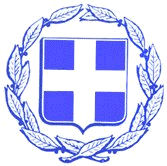 